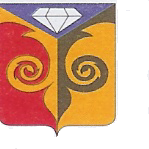 Злоказовское сельское поселениеКусинского района Челябинской областиГлаваЗЛОКАЗОВСКОГО СЕЛЬСКОГО ПОСЕЛЕНИЯ                            РАСПОРЯЖЕНИЕ     № _13от  17 февраля 2017__ г.                                                     с. ЗлоказовоО создании общественных комиссий оценкии  обсуждения  проектов  и  предложений по благоустройствуРуководствуясь Федеральным законом от 06.10.2003 № 131-ФЗ «Об общих принципах организации местного самоуправления в Российской Федерации», статьей 25 Устава Злоказовского сельского поселенияРаспоряжаюсь:1. Утвердить общественную комиссию оценки и обсуждения проектов и предложений по благоустройству Злоказовского сельского поселения (Приложение № 1).2. Специалисту Устюгову В. В. информацию довести до населения,   разместить настоящее распоряжение на официальном сайте Администрации Злоказовского сельского поселения.	3. Контроль по исполнению настоящего распоряжения оставляю за собой.Глава Злоказовского сельского поселения                                      В.В. УстюговПриложение № 1 Утверждено распоряжением Главы Злоказовского сельского поселения от__17.02.2017___№___13___Состав общественной комиссии оценкии обсуждения проектов и предложенийпо благоустройству Злоказовского сельского поселения1. Устюгов В.В. – Глава Злоказовского сельского поселения2. Копылова С.А. – Председатель Совета депутатов Злоказовского сельского поселения3. Гусев С.Н. – депутат Злоказовского сельского поселения, председатель постоянной комиссии по экономике, благоустройству и жилищно-коммунальному хозяйству4. Усова А.В. – Представитель Злоказовской СОШ, заместитель директора по воспитательной работе5. Пирогова А.В. – представитель Общественного совета при Главе Злоказовского сельского поселения6. Харина М.Г. – Председатель  Совета ветеранов Злоказовского сельского поселения7. Шаймарданова В.И. – Председатель родительского комитета Злоказовской СОШ